Name ________________________________                       Period __________Correlation, Association, and Causation Homework In each situation, tell whether a correlation is likely. If it is, tell whether the
correlation reflects a causal relationship or an association. Explain your reasoning.Below freezing temperatures on a cold day and falling snow. ​The amount of dog food a person buys in one month and the size of their dog. the number of cabinets Kelly assembles and the amount of time it takes her to
assemble onethe number of darts thrown at the dart board and Kyle’s average score in
the game of dartsthe dates of the summer beach vacation and the weatherthe number of practice free throws you take and the number of free throws you
make in a gamethe height of a mountain and the average elevation of the state it is inthe number of hours worked and an employee’s wagesa drop in the price of a barrel of oil and the amount of gasoline soldLabel if positive, negative, or no correlation.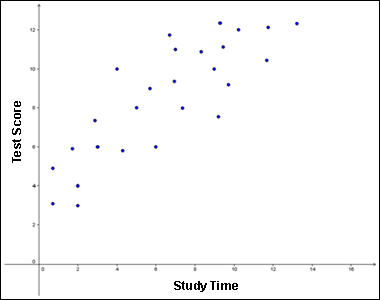 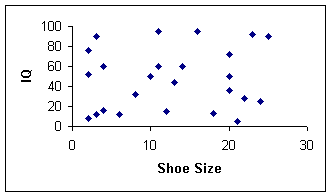 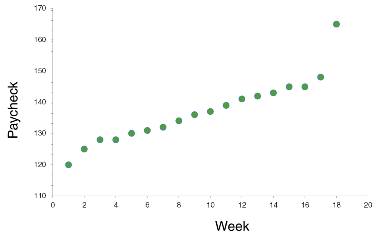 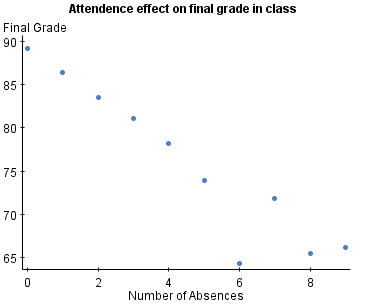 